COVER PAGEPart B of the Technical Report must be downloaded from the Portal Technical Report (Part B)/Termination Report screen, completed and then assembled and re-uploaded as PDF on that screen.[Please refresh automated table of Contents, before submitting the report] EXPLANATION OF THE WORK CARRIED OUT AND OVERVIEW OF THE PROGRESSIn the technical description below, please avoid repeating information that is already present in part A of the report (in continuous reporting).The main outputs should be presented in deliverables and publications, the report should therefore be concise and readable, referring to deliverables and publications as relevant. Any duplication should be avoided.ObjectivesExplanation of the work carried per work package (WP)Work package 1Work package 2, 3, 4 etc...Duplicate the all the above section (1.2.1) and follow the guidance for work package 1 to report on the other work packages.ImpactPlease describe the progress of the project so far towards delivering scientific impact, based on its objectives and towards delivering impact in any of the following fields (if applicable): scientific, economic, societal or industrial production or processes. Report on changes to the expected impacts presented in your DoA (if any) and the effects on the project/need for adaptations.Where necessary, provide further details of your monitoring and evaluation strategy, including: references to baselines, benchmarks, assumptions used (with justification) as well as calculations performed to quantify the impacts.Partnership, synergies and collaborationsPlease comment on how the public private partnership has worked during the period.Please describe the ongoing project activities as well as the ones proposed or foreseen that enable synergies and/or collaborations to be created with national/regional or other EU-level or international projects/initiatives.Update of the plan for exploitation and dissemination of resultsNote: a ‘‘plan for dissemination and exploitation including communication activities” is described in the full proposal and is also included as a mandatory deliverable within the first 6 months of the project. An updated plan is required in both the periodic and final reports.In case a deliverable is not foreseen for this period, include in this section any updates to the plan for exploitation and dissemination of results, without duplicating information available in the Continuous Reporting.In case a plan for dissemination and exploitation including communication activities was submitted as a deliverable during the period, simply refer to the deliverable. FOLLOW-UP OF RECOMMENDATIONS AND COMMENTS FROM PREVIOUS REVIEW(S) If applicable, include a table explaining if and how each recommendation from previous reviews and/or Project Officer assessment has been addressed.EXPLOITATION PRIMARILY IN NON-ASSOCIATED THIRD COUNTRIES (IF APPLICABLE)Fill-in this section only if applicable. OPEN SCIENCEDescribe the Open Science practices related to early and open sharing of research (e.g. through pre-registration, registered reports, pre-prints or crowd-sourcing of solutions to a specific problem).Describe the concrete measures that ensure the reproducibility of the results obtained during the action i.e., measures to ensure that the same results can be obtained by using the same data and/or methods, etc.FINANCIAL CONTRIBUTIONS If applicable, fill the below table for financial contributions (FC) paid by IHI private members, their affiliates or constituent entities or contributing partners. Note: new financial contributions linked to activities not already planned in the DoA require an Amendment and should not be reported as part of the periodic report. (*) Figures in this table should include financial contributions paid and received cumulatively since the start of the project up to the end of this reporting period. The total FC amount paid should equal the sum of the FC used in the past, current and future periods.(**) Financial contributions reported in this table must be paid by constituent or affiliated entities of IHI private members or contributing partners. (***) Financial contributions are considered ‘used’ when they cover eligible costs effectively incurred by the Beneficiary receiving them. In the Financial Statement of the Beneficiary receiving the financial contribution, the requested EU contribution should be reduced by the amount of the financial contribution effectively used during the current reporting period to avoid double funding of eligible costs. NON-EU IKOPIf applicable, fill the below table for non-EU in kind contributions to operational activities (non-EU IKOP) provided by the participants during the reporting period which are IHI private members, their affiliates or constituent entities or contributing partners.Note: new non-EU IKOP linked to activities not already planned in the DoA require an Amendment and should not be reported as part of the periodic report.DEVIATIONS IN USE OF RESOURCES (IF APPLICABLE)Explain the reasons for any deviations from the DoA, the consequences and the proposed corrective actions.Explanations on deviations for the current periodProvide explanations on deviations between use of resources planned in the DoA and actual use of resources reported in the periodic report per beneficiary (including affiliated entities (art.8) - private members including constituent/affiliated entities – contributing partners), when applicable, using the below table.Duplicate the above table and follow the guidance for each beneficiary with deviations. Adjustments to previous financial statements (if applicable)Include explanations on adjustments to previous financial statements (when applicable).Duplicate the above table for each beneficiary with adjustments to previous statements. Unforeseen subcontracting (if applicable)Note: Exceptionally, the IHI JU may approve costs related to subcontracts not included in Annex 1 and 2, without formally amending the Grant Agreement (GA) under the conditions set out in Art 9.3 of the GA, if the circumstances are explained and justified by the beneficiary in this section.The approval is at the discretion of the IHI JU, and there is no automatic entitlement to it. Therefore, beneficiaries that do not amend the GA to include subcontracting assume the risk of non-approval by the IHI JU and rejection of costs.If the subcontracting substantially changes the nature of the project (i.e., there is a doubt whether the project is still (in substance) the same as the one that was selected or whether the beneficiary has still the operational capacity to carry out the action) the costs will be rejected.Specify in this section:the work (the tasks) performed by a subcontractor which may cover only a limited part of the projectexplanation of the circumstances which caused the need for a subcontract, taking into account the specific characteristics of the projectthe confirmation that the subcontractor has been selected ensuring the best value for money or, if appropriate, the lowest price and avoiding any conflict of interestsinclude also the name of subcontractor and amountUnforeseen use of in kind contributions under Art 9.2 (if applicable)Note: this section refers to Article 9.2 from the MGA and does not refer to in-kind (IKOP/IKAA) provided by the private members or contributing Partners Exceptionally, the IHI JU may approve costs related to in-kind contributions not included in Annex 1 and 2, without formally amending the GA if the circumstances are explained and justified by the beneficiary in this section.The approval is at the discretion of the IHI JU, and there is no automatic entitlement to it. Therefore, beneficiaries that do not amend the GA to include third parties, their in-kind contributions and estimated costs in Annex 1 assume the risk of non-approval by the IHI JU and rejection of costs.Approval will not be granted if the in-kind contribution risks to substantially change the nature of the project (i.e. there is doubt whether the project is still (in substance) the same as the one that was selected or whether the beneficiary has still the operational capacity to carry out the action).Specify in this section:the identity of the third partythe resources made available by the third party respectively against payment or free of chargeexplanation of the circumstances which caused the need for using these resources for carrying out the work.PROJECTPROJECTProject number:[project number]Project name:[project title]Project acronym:[acronym]REPORTING PERIOD Please note that you must report on the entire reporting period.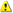 REPORTING PERIOD Please note that you must report on the entire reporting period.RP number:[1] [2] [3] [4] […] [Final]Period covered by the report:from [dd/mm/yyyy] to [dd/mm/yyyy]Progress towards the objectivesProgress towards the objectivesObjective 1. Short titlePlease provide a short summary of the progress towards the achievement of each of the project objectives during the reporting period. Highlight project results and significant activities in support of these achievements. Where possible, please include a result title, description, and link. Please provide clear and measurable details; report on objectives not fully achieved or not on schedule.Please provide a short summary of the progress towards the achievement of each of the project objectives during the reporting period. Highlight project results and significant activities in support of these achievements. Where possible, please include a result title, description, and link. Please provide clear and measurable details; report on objectives not fully achieved or not on schedule.Objective 2.Short titleMain technical or scientific achievementsMain technical or scientific achievementsPlease briefly describe the main technical or scientific achievements/results of the work package during the reporting period. Where possible, please include a result title, description, and link.  Please avoid duplicating results mentioned under section 1.1 and focus on the WP achievements. Please briefly describe the main technical or scientific achievements/results of the work package during the reporting period. Where possible, please include a result title, description, and link.  Please avoid duplicating results mentioned under section 1.1 and focus on the WP achievements. Progress to dateProgress to dateTaskDescription of progressTask 1.1Explain the work carried out per task in WP1 during the reporting period referring as relevant to submitted deliverables and milestones reached. Work done by each participant in the WPWork done by each participant in the WPParticipantDescription of main activities  <beneficiary number> and <Name>Briefly describe the main activities carried out by each participant involved in the WP (including affiliated entities/private members/contributing partners/associated partners)<beneficiary number> and <Name>Deviations in WP tasks/objectivesIf applicable, please include explanations for WP1 tasks not fully implemented and/or not being on schedule, and WP1 objectives not fully achieved. Also explain the impact on other tasks, on the available resources and the planning and provide details to allow assessing whether the project is on track.If not applicable, please confirm there are no deviations.Note: For deliverables not submitted and/or milestones not achieved, ensure that a justification and new planned date have been included in the specific comment box in the continuous reporting module.Actual Financial Contribution (FC) amount paid in EUR (*)Paid from (**)Received by 
Of which FC used in past period(s) Of which FC used during current reporting period (***)Of which FC to be used in future period(s) # <beneficiary number> and <Name># <beneficiary number> and <Name>[TOTAL FC amount paid]
[TOTAL FC used in past period(s)][TOTAL FC used in current period][TOTAL remaining FC to be used in future period(s)]ParticipantNon-EU IKOP in EUR# <beneficiary number> and <Name>[TOTAL Non-EU IKOP reported in the current period]# <beneficiary number> and <Name>Deviations in budget If applicable, justify here any significant under/overspending of the budget (IHI funding/IKOP/Non-EU/FC) for the period. Please explain the impact of this deviation on the project and the proposed corrective actions.Deviations in effortIf applicable, justify here any significant under/overspending of effort (person months) that occurred for the period per work package. Please explain the impact of this deviation on the project and the proposed corrective actions.# <beneficiary number> and <Name>History of changesVersion 0.1July 2023Version 0.2December 2023